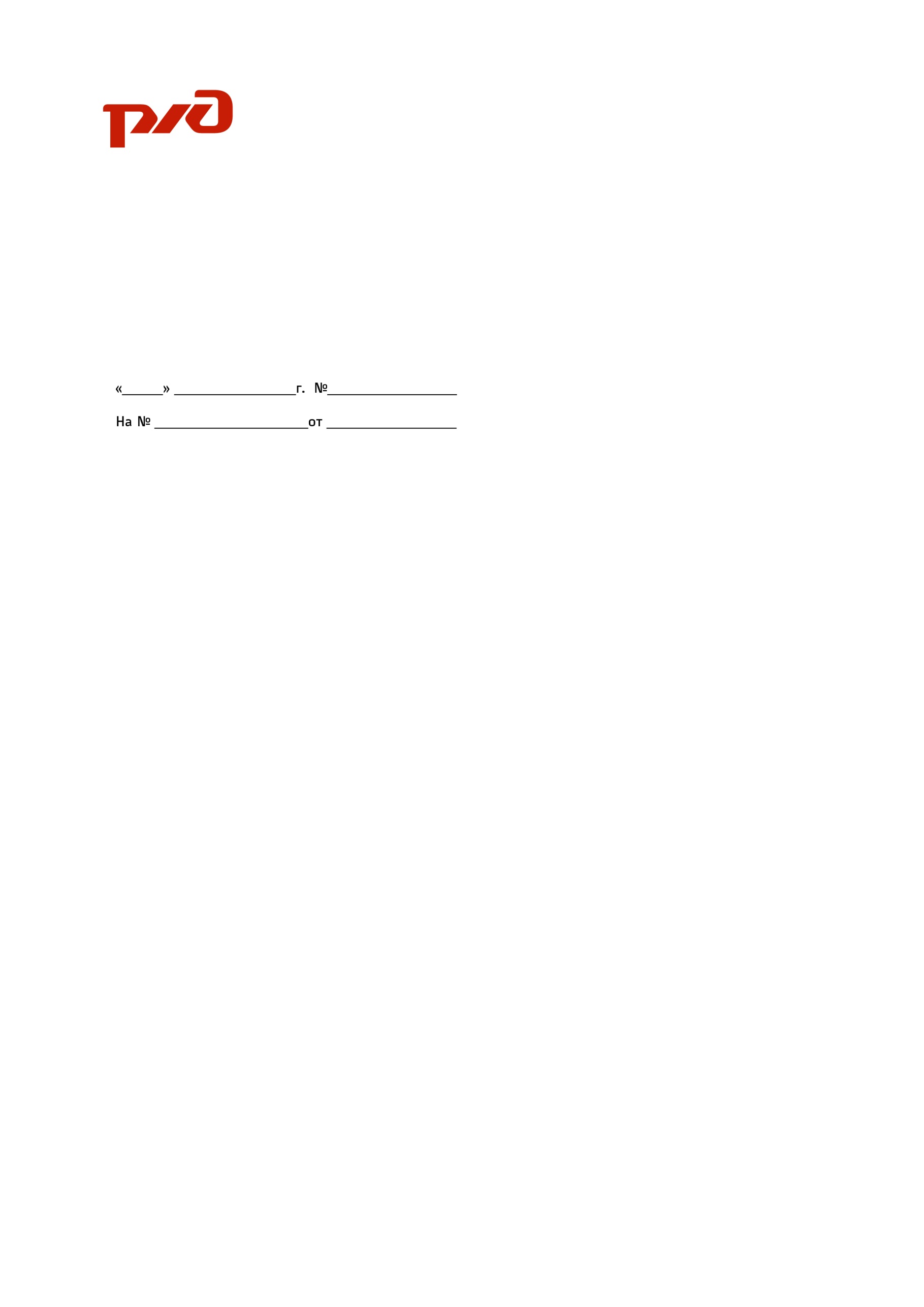                 Начальникам служб               управления персоналом                железных дорогО проведение конкурса налучшее сочинение о железнодорожном транспорте в 2019/2020 учебном годуВ 2020 году наша страна отмечает 75-летие Победы в Великой Отечественной войне. В памяти человечества навсегда останется беспримерный подвиг советского народа в годы этой самой тяжелой и кровопролитной войны в истории Отечества. С началом войны на долю железнодорожников выпало немало вызовов и испытаний. Однако расчеты врага на расстройство наших коммуникаций не оправдались. Под обстрелами и бомбардировками железные дороги обеспечили массовые перевозки по перебазированию промышленности и эвакуации населения в восточные районы страны, в больших объемах осуществляли переброску войск и техники для фронта. Руководство страны высоко оценило  боевые и трудовые подвиги железнодорожников. Более 28 тыс. человек были награждены орденами и медалями. Сегодня, когда вновь возникают попытки возрождения фашизма, особенно важно донести до подрастающего поколения значение Победы в Великой Отечественной войне для нашей страны и всего мирового сообщества. В связи с этим Департамент управления персоналом предлагает:1. Посвятить в 2019/2020 учебном году ежегодный конкурс среди учащихся общеобразовательных учреждений ОАО «РЖД» на лучшее сочинение о железнодорожном транспорте, объявленный распоряжением     ОАО «РЖД» от 12 сентября . № 1433р,  75-летию Победы в Великой Отечественной войне.2. Службам управления персоналом железных дорог довести указанное предложение до сведения дорожных комиссий по проведению конкурса на лучшее сочинение о железнодорожном транспорте среди общеобразовательных учреждений  ОАО «РЖД».3. Дорожным конкурсным комиссиям обеспечить проведение конкурса сочинений, посвященного 75-летию Победы в Великой Отечественной войне, в порядке, установленном Положением о конкурсе среди учащихся общеобразовательных учреждений    ОАО «РЖД» на лучшее сочинение о железнодорожном транспорте.Заместитель начальника департамента                                                                                         А.М.Збарский                                                 Исп. Терещенко С.М., ЦКАДР262-56-66 ОАО «РЖД»ДЕПАРТАМЕНТ УПРАВЛЕНИЯ                                                                 ПЕРСОНАЛОМОАО «РЖД»ДЕПАРТАМЕНТ УПРАВЛЕНИЯ                                                                 ПЕРСОНАЛОМОАО «РЖД»ДЕПАРТАМЕНТ УПРАВЛЕНИЯ                                                                 ПЕРСОНАЛОМОАО «РЖД»ДЕПАРТАМЕНТ УПРАВЛЕНИЯ                                                                 ПЕРСОНАЛОМОАО «РЖД»ДЕПАРТАМЕНТ УПРАВЛЕНИЯ                                                                 ПЕРСОНАЛОМНовая Басманная ул. 2, г. Москва, 107074,                    Тел.: (499) 262-50-25, факс: (499) 260-57-06,E-mail: rzd@rzd.ru, www.rzd.ruНовая Басманная ул. 2, г. Москва, 107074,                    Тел.: (499) 262-50-25, факс: (499) 260-57-06,E-mail: rzd@rzd.ru, www.rzd.ruНовая Басманная ул. 2, г. Москва, 107074,                    Тел.: (499) 262-50-25, факс: (499) 260-57-06,E-mail: rzd@rzd.ru, www.rzd.ruНовая Басманная ул. 2, г. Москва, 107074,                    Тел.: (499) 262-50-25, факс: (499) 260-57-06,E-mail: rzd@rzd.ru, www.rzd.ruНовая Басманная ул. 2, г. Москва, 107074,                    Тел.: (499) 262-50-25, факс: (499) 260-57-06,E-mail: rzd@rzd.ru, www.rzd.ru